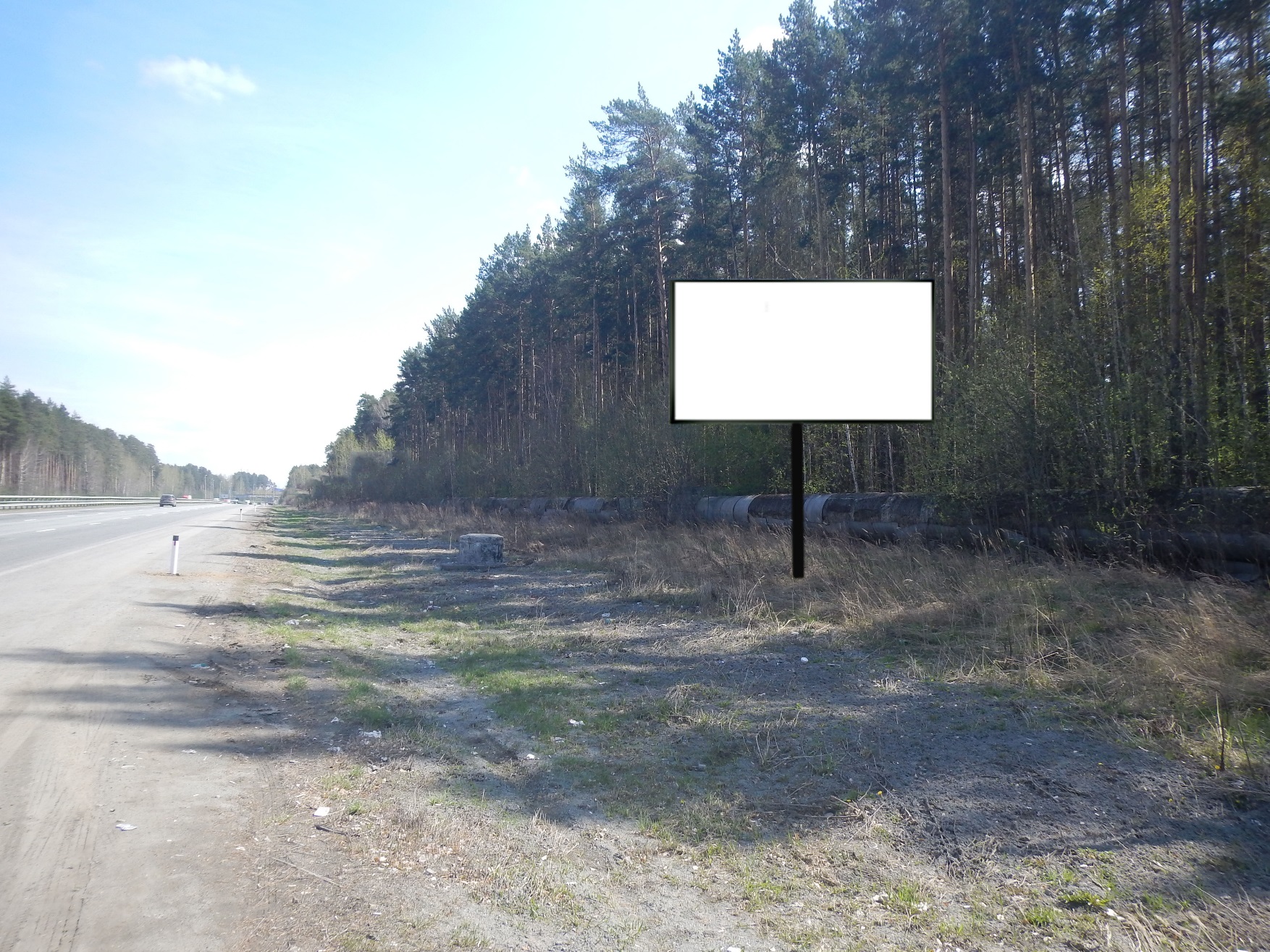 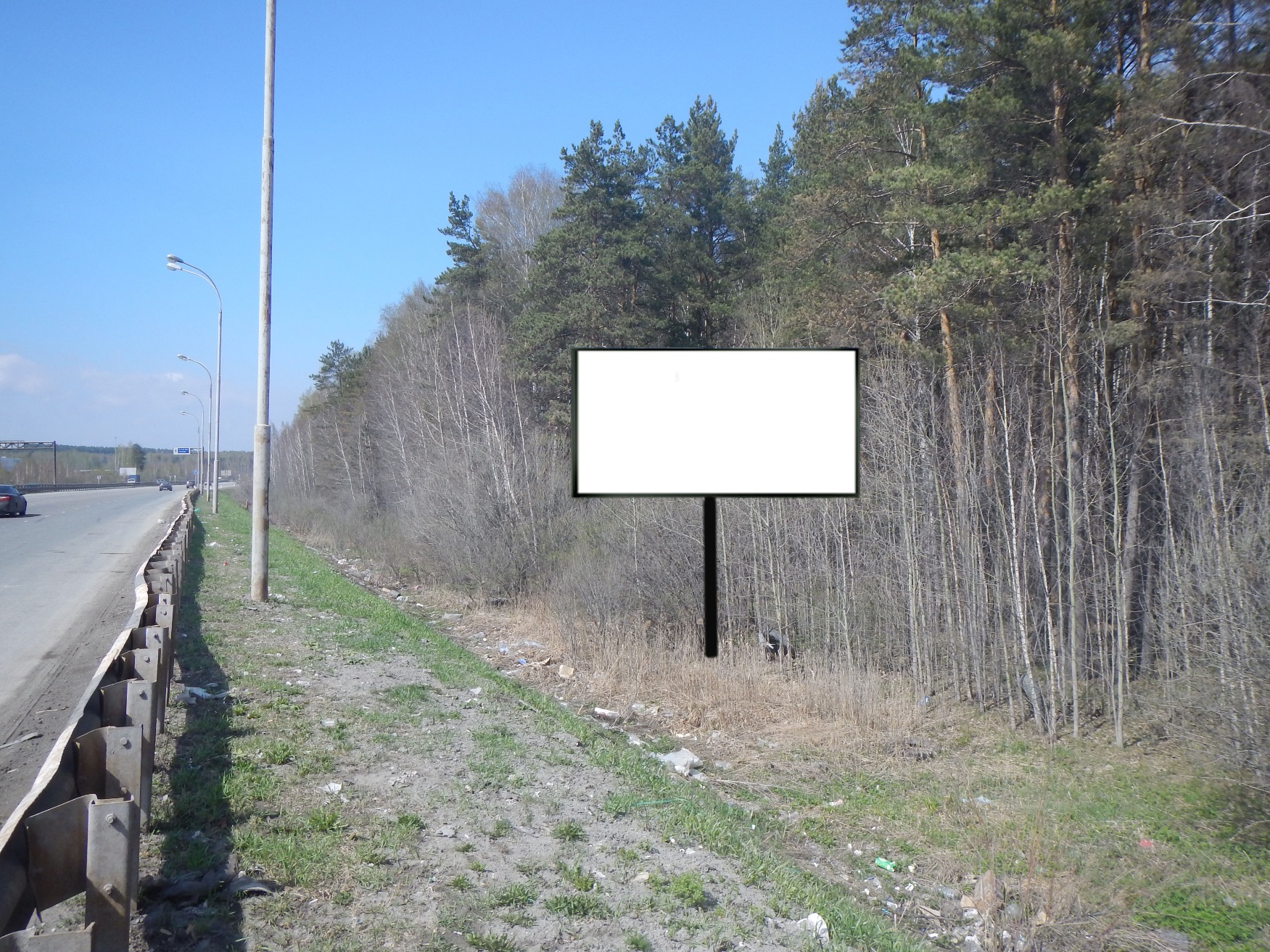 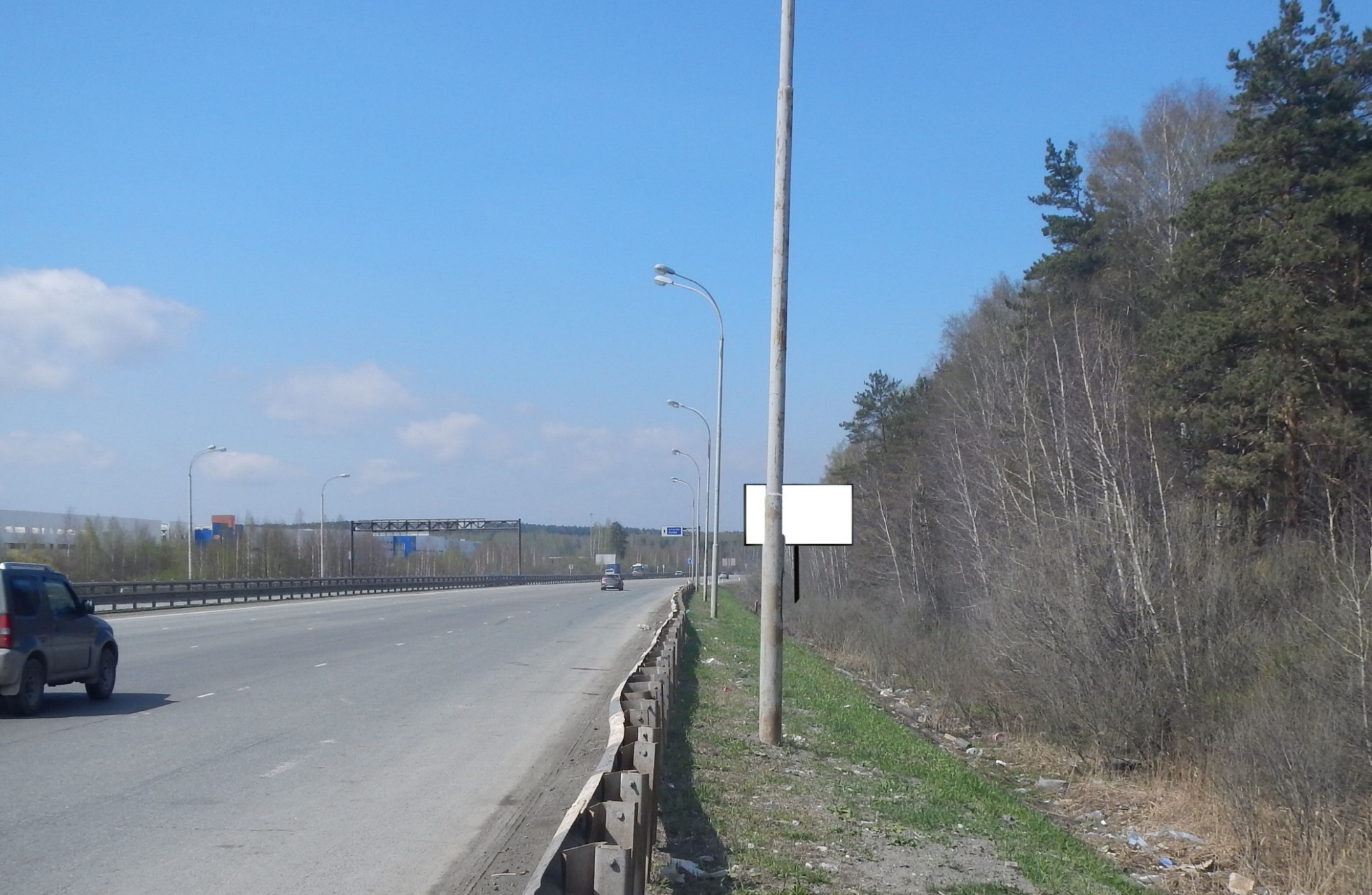 Код местаАдресТип*ВидПлощадь информационных полей, кв. мРазмеры, м (высота, ширина)Количество сторон130734343 км +18 м (справа)/11 км + 978 м (слева)1Билборд (щит)363х62Код местаАдресТип*ВидПлощадь информационных полей, кв. мРазмеры, м (высота, ширина)Количество сторон13073812 км + 649 м (справа)/342 км + 356 м (слева)1Билборд (щит)363х62Код местаАдресТип*ВидПлощадь информационных полей, кв. мРазмеры, м (высота, ширина)Количество сторон13074012 км + 815 м (справа)/342 км + 191 м (слева)1Билборд (щит)363х62